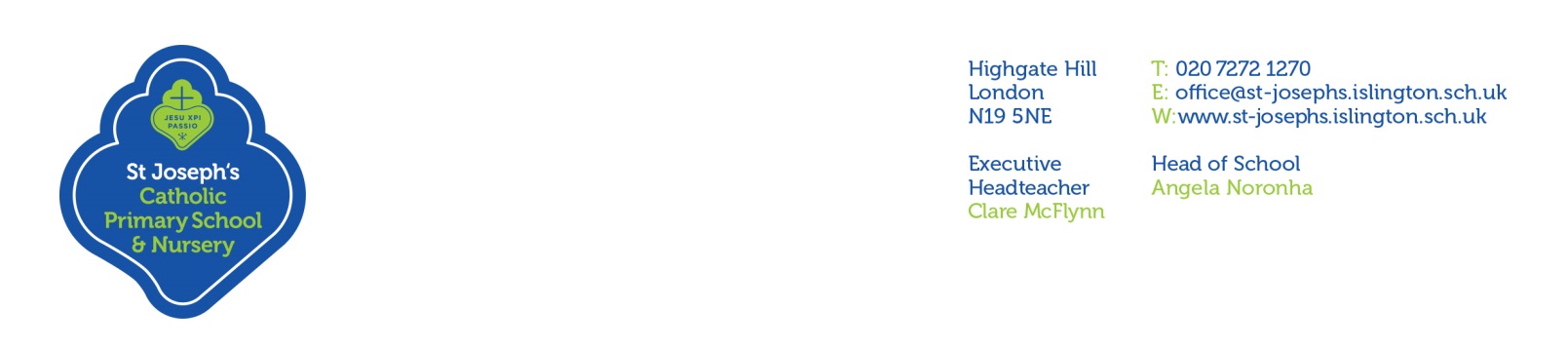 Dear Parent/Carer, School Uniform Following the annual school uniform review we would like to continue to encourage children to take pride in their school and their uniform.  Please make sure that all items which have the school logo continue to be purchased through our supplier.  This includes all school jumpers/cardigans, winter hats, and school bags.  Please note jumpers and cardigans should have a green strip around the neckline with the school logo.Winter coats ideally should be the school coat with the logo, however we do also permit plain navy, dark grey or black coats.  They must NOT be denim, fur, leather or with branded logos.  Finally, children are requested not to bring in winter hats or bags/rucksacks which are brightly coloured or branded. You can order and pay for school uniform online from Uniform 4 Kids by visiting www.uniform4kids.com and school uniform can be delivered free to school.  Alternatively your uniform can also be delivered directly to your chosen address. Please note that the school will not be responsible for orders or any tracking information and you will need to contact Uniform 4 Kids directly for information or queries.  As well as our approved school uniform with our school logo, you can also order plain items such as trousers, skirts and shirts should you wish.  Information including sizes, delivery information and the returns procedure is also available on the Uniform 4 Kids website.  Please find attached a description of our school uniform for boys and girls.    Thank you for your co-operation and support.Yours sincerely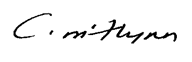 Miss Clare McFlynnExecutive Headteacher Uniform 2021 / 2022PLEASE NOTE: Items indicated with * MUST be ordered online from Uniform 4 KidsPLEASE NOTE: Items indicated with * MUST be ordered online from Uniform 4 Kids MAIN SCHOOL UNIFORM OUTERWEAR ALL YEARSMAIN SCHOOL PEWINTER UNIFORM BOYS (Autumn and Spring terms)WINTER UNIFORM GIRLSGrey blazers with logo* OptionalGrey blazers with logo* Optional White shirtWhite shirtSchool tieSchool tieRoyal blue jumper or cardigan with logo*Royal blue jumper or cardigan with logo*Plain grey long trousersPlain grey skirt, trousers or pinaforeGrey socks onlyGrey socks or grey tights only Black shoes classic school style (NO trainers)Black shoes classic school style (NO trainers)School coat with logo* OptionalPlain navy, dark grey or black coat (No other coats permitted including denim, fur, leather or brand logos) Winter Fleece Blue Hats with logo* (No other hats permitted)SUMMER UNIFORM BOYS (Summer term)SUMMER UNIFORM GIRLSGrey blazers with logo* Optional Grey blazers with logo* Optional Royal blue collared polo shirt with logo*Royal blue gingham summer dress Plain grey long trousers or grey shortsRoyal blue jumper or cardigan with logo*Grey socks onlyWhite socks onlyBlack shoes or sandals classic school style (NO trainers)Black shoes or sandals classic school style (NO trainers)School caps with logo*School caps with logo*Lime Green T shirt with logo*Navy jogging bottoms or navy shorts no slogansNavy Hoody with logo*TrainersJewellery - No jewellery except a plain watch and plain stud earrings are permitted.  No other accessories are allowed.Hair - Hair should be clipped or tied back with plain navy, royal blue, white or black hair bands/ribbons used.  No large flowers or bows.  Beads in hair should be in school colours and hair dye, coloured hair extensions or shaved designs are not permitted.   Nail varnish - is not permitted in school.